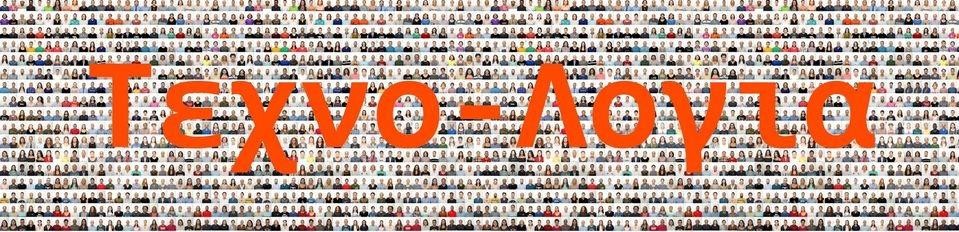 ΔΕΛΤΙΟ ΤΥΠΟΥ«ΕΙΚΑΣΤΙΚΕΣ ΤΕΧΝΕΣ ΚΑΙ ΨΗΦΙΑΚΟΣ ΚΟΣΜΟΣ»ΤΕΤΑΡΤΗ 25 ΟΚΤΩΒΡΙΟΥ, 19.30ΑΙΘΟΥΣΑ DE CHIRICO, AΣΚΤ - ΠΕΙΡΑΙΩΣ 256ΕΙΣΟΔΟΣ ΕΛΕΥΘΕΡΗΠώς εξελίσσονται οι εικαστικές τέχνες στο νέο ψηφιακό περιβάλλον; Πώς επηρεάζονται από τις νέες τεχνολογίες; Ποιο είναι το παρόν και το μέλλον της καλλιτεχνικής δημιουργίας στον ψηφιακό κόσμο; Στα ερωτήματα αυτά και σε πολλά ακόμη απαντούν τέσσερις εικαστικοί καλλιτέχνες σε μια εκδήλωση – συζήτηση στο πλαίσιο του έργου του Κόμβου ΤΕΧΝΟ-ΛΟΓΙΑ με στόχο τη διάχυση της έρευνας για την τέχνη και τη σχέση της με την τεχνολογία.Υβριδικές πρακτικές καλλιτεχνικής εκπαίδευσης. Το παράδειγμα του προγράμματος Post DocumentaΝίκος Αρβανίτης: Εικαστικός Καλλιτέχνης, Επίκουρος Καθηγητής ΑΣΚΤΗ ζωγραφική σε έναν ψηφιακό κόσμοΓιάννης Κονταράτος: Ζωγράφος, Αναπληρωτής Καθηγητής ΑΣΚΤΑπό την παραδοσιακή στην ψηφιακή γλυπτική και νέες εφαρμογέςΓιάννης Μελανίτης: Εικαστικός Καλλιτέχνης, Αναπληρωτής Καθηγητής ΑΣΚΤ,  Διευθυντής Γ' Εργαστηρίου ΓλυπτικήςXαρακτική: Μεταξύ της σύγχρονης και της αρχαίας τεχνολογίαςΕυριπίδης Παπαδοπετράκης: Εικαστικός ΚαλλιτέχνηςΤην εκδήλωση συντονίζει ο Δρ. Γιάννης Κουκουλάς, Ιστορικός Τέχνης και Συντονιστής Έργου του Κόμβου ΤΕΧΝΟ-ΛΟΓΙΑ. Ο Κόμβος ΤΕΧΝΟ-ΛΟΓΙΑ αποτελεί έργο που υλοποιείται από το Τμήμα Θεωρίας και Ιστορίας της Τέχνης της Α.Σ.Κ.Τ.  με τη συνεργασία του Τμήματος Ιστορίας και Φιλοσοφίας της Επιστήμης του ΕΚΠΑ και Επιστημονικό Υπεύθυνο τον Αναπληρωτή Καθηγητή Κωνσταντίνο Ιωαννίδη. Το έργο υποστηρίζεται από το Ελληνικό Ίδρυμα Έρευνας και Καινοτομίας (ΕΛ.ΙΔ.Ε.Κ.) στο πλαίσιο της Δράσης «Επιστήμη και Κοινωνία» με τίτλο «Κόμβοι    Έρευνας, Καινοτομίας και Διάχυσης» (Αριθμός Έργου: 1996). Για τις δράσεις του Κόμβου επισκεφθείτε την ιστοσελίδα www.techno-logia.gr καθώς και τη σελίδα του Κόμβου στο facebook (ΤΕΧΝΟ-ΛΟΓΙΑ) και το κανάλι του στο YouTube.